Write the Word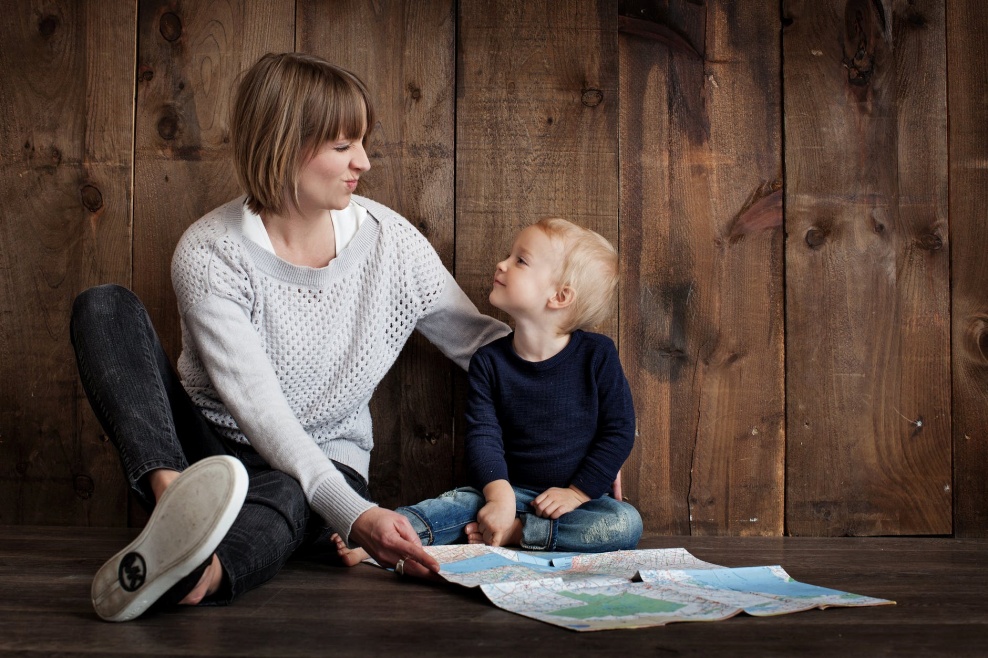 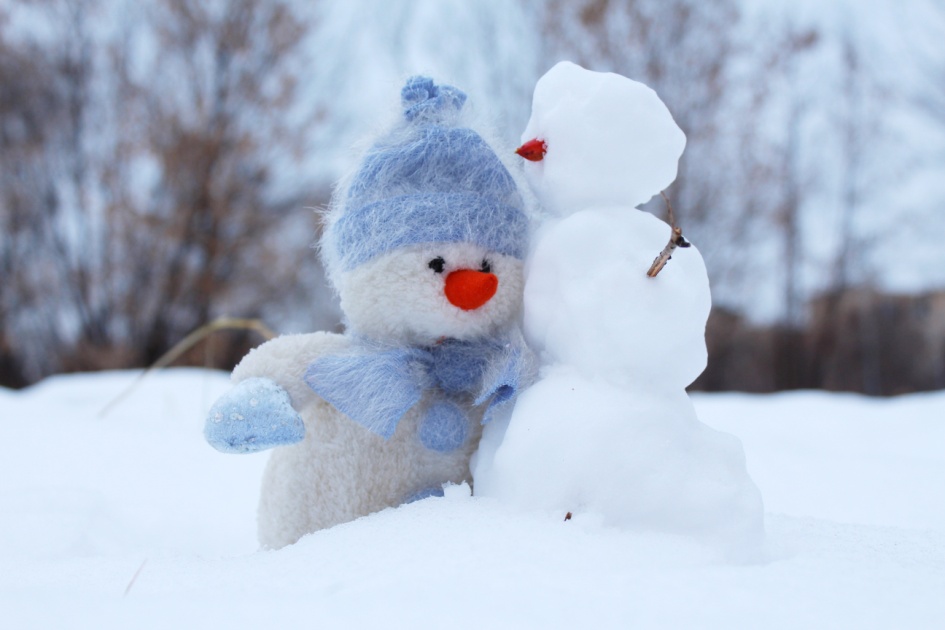 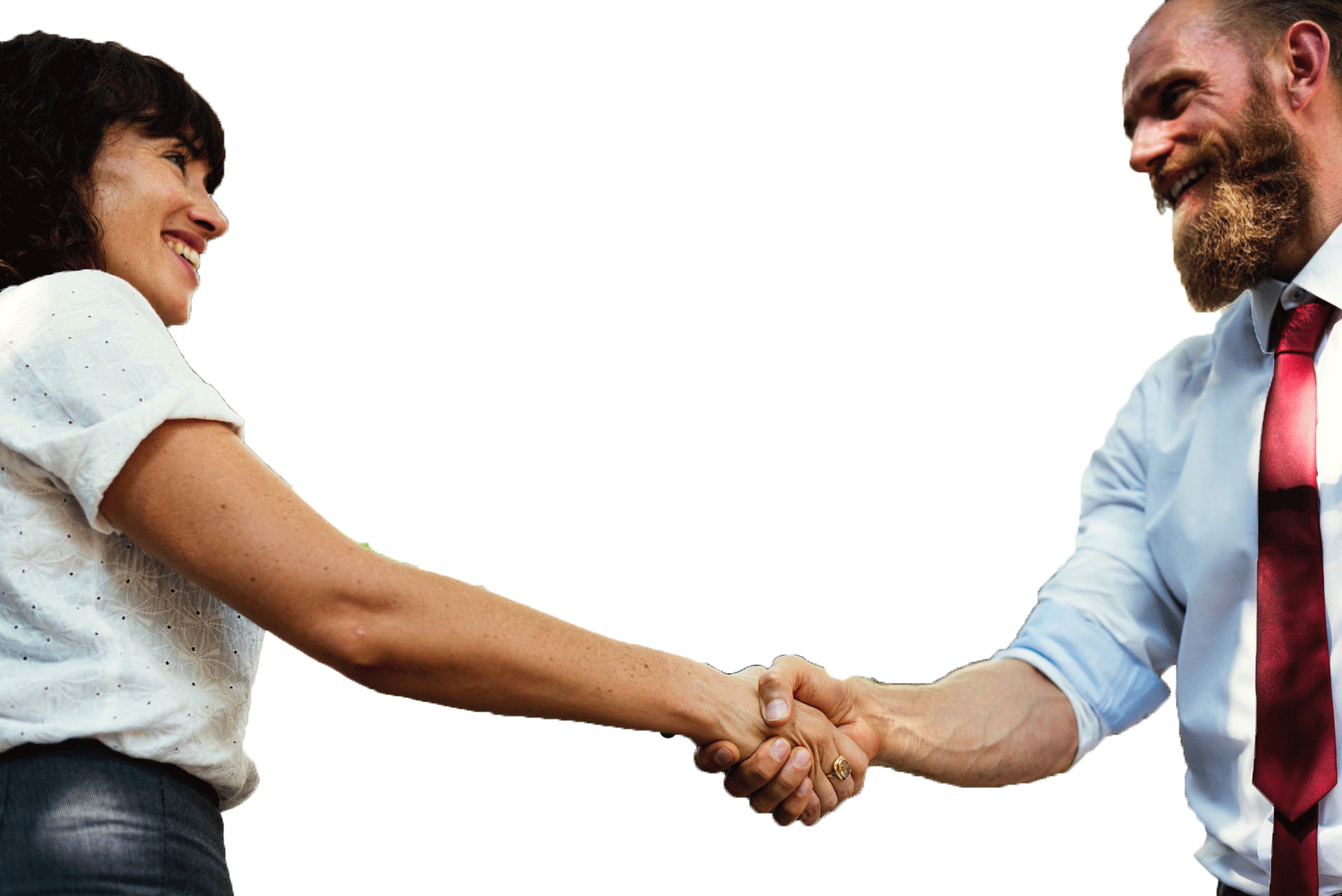 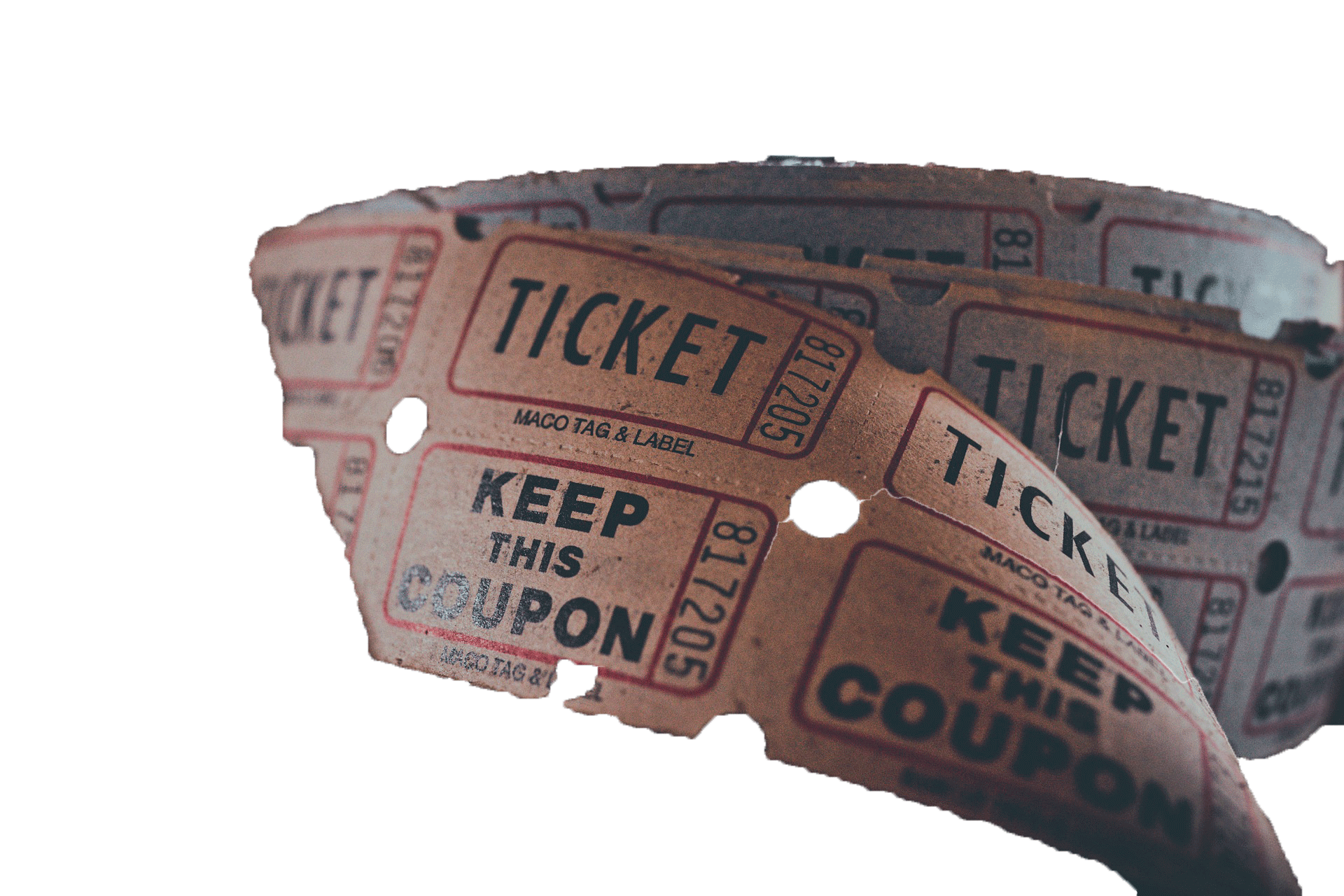 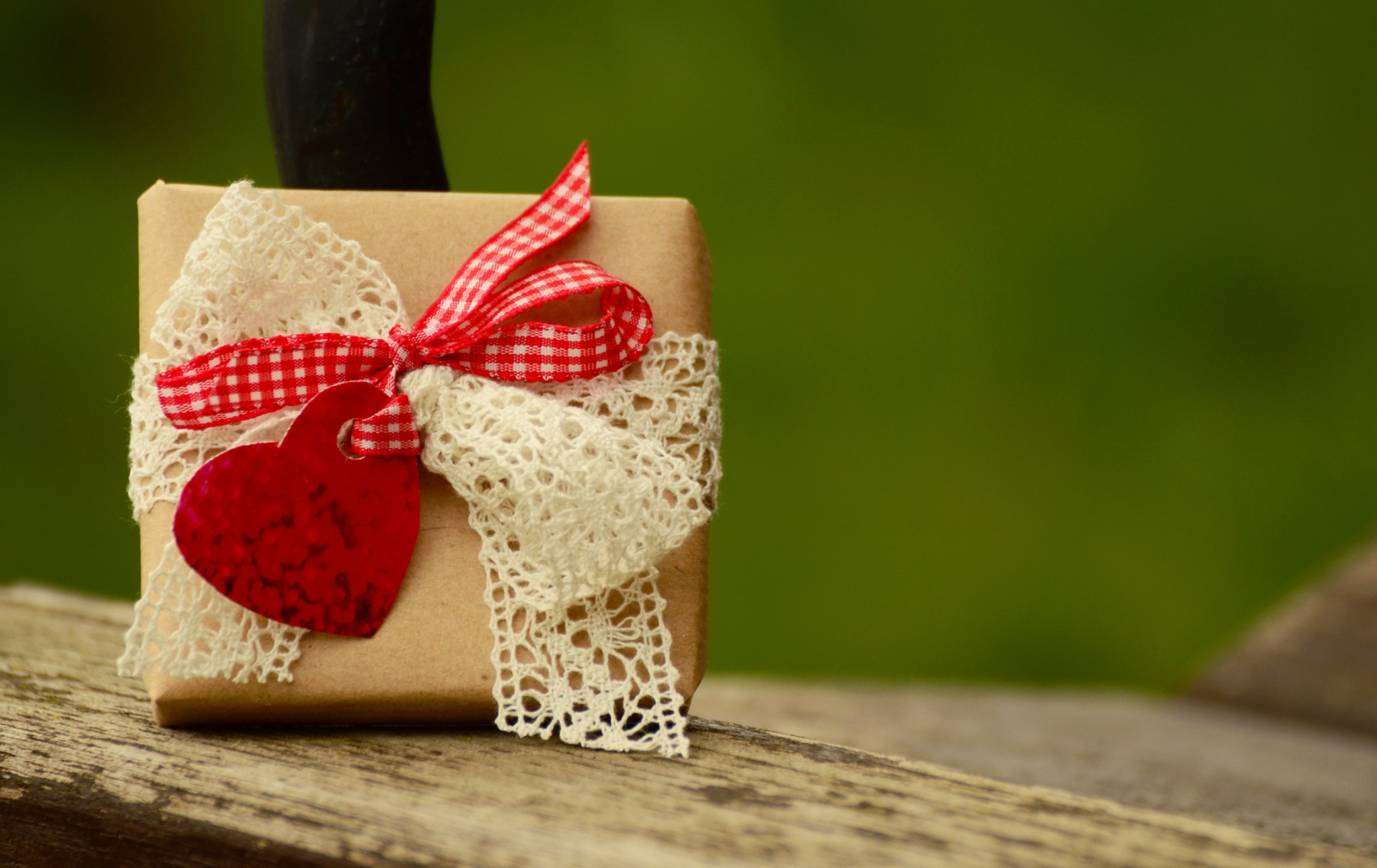 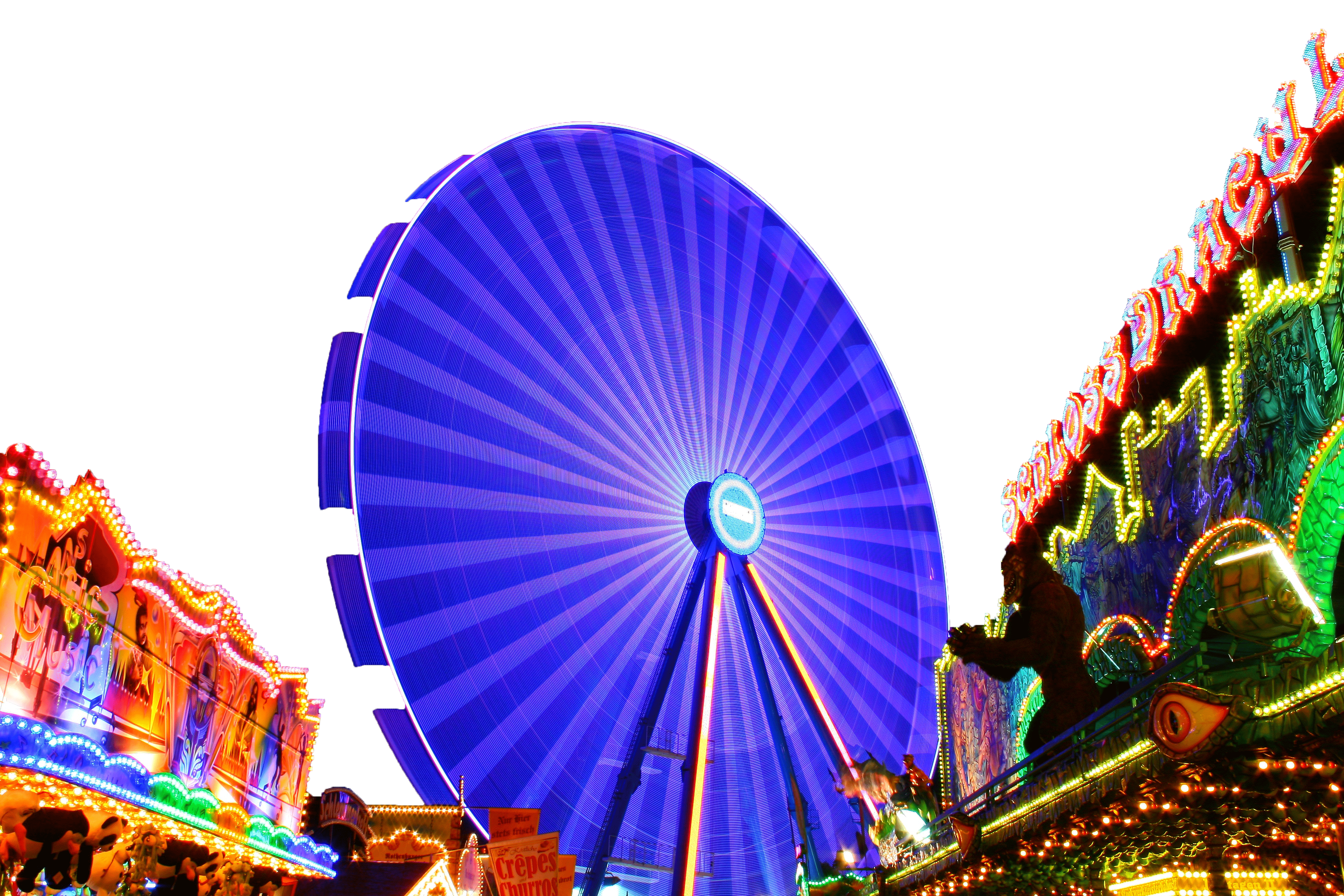 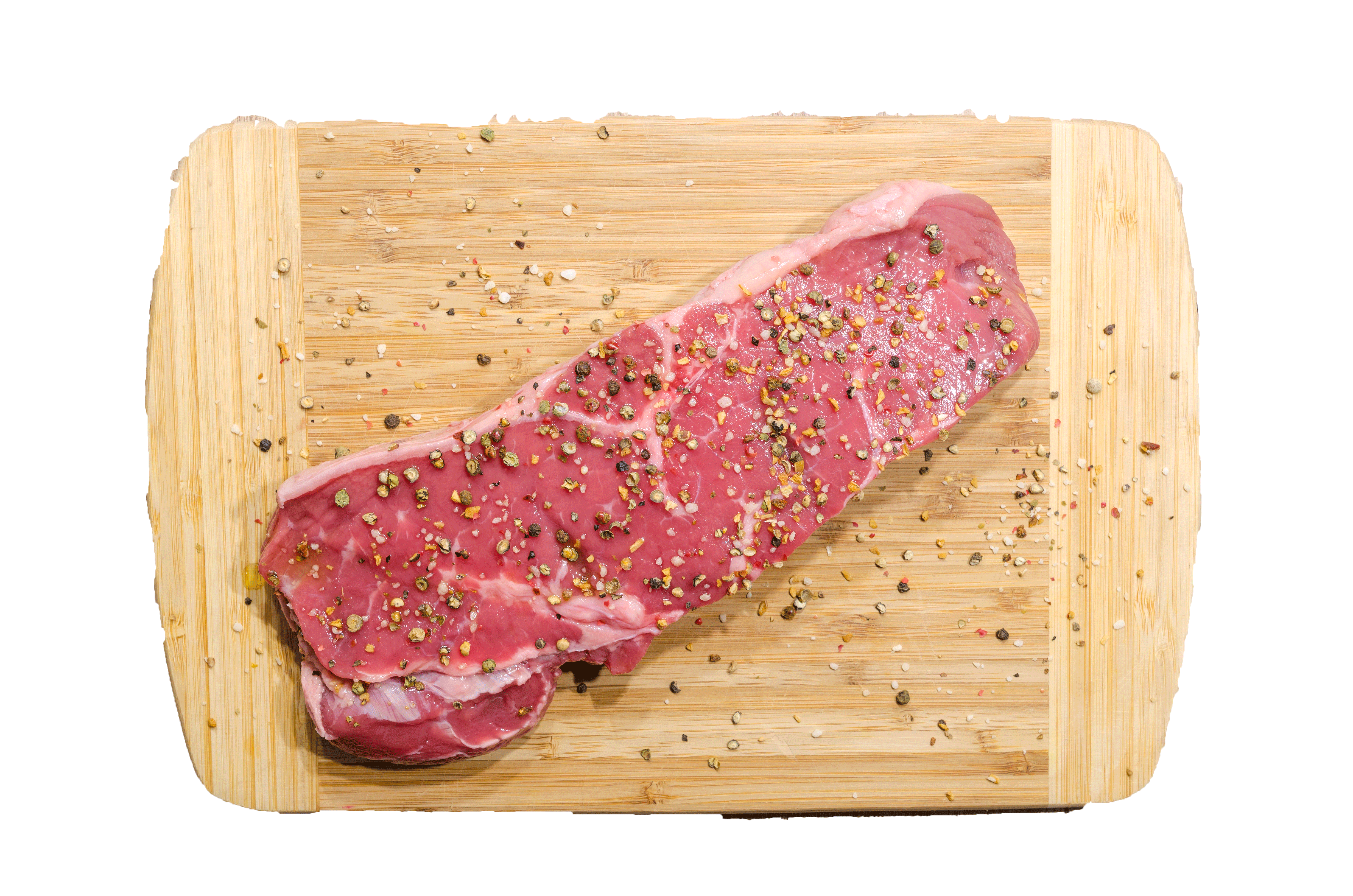 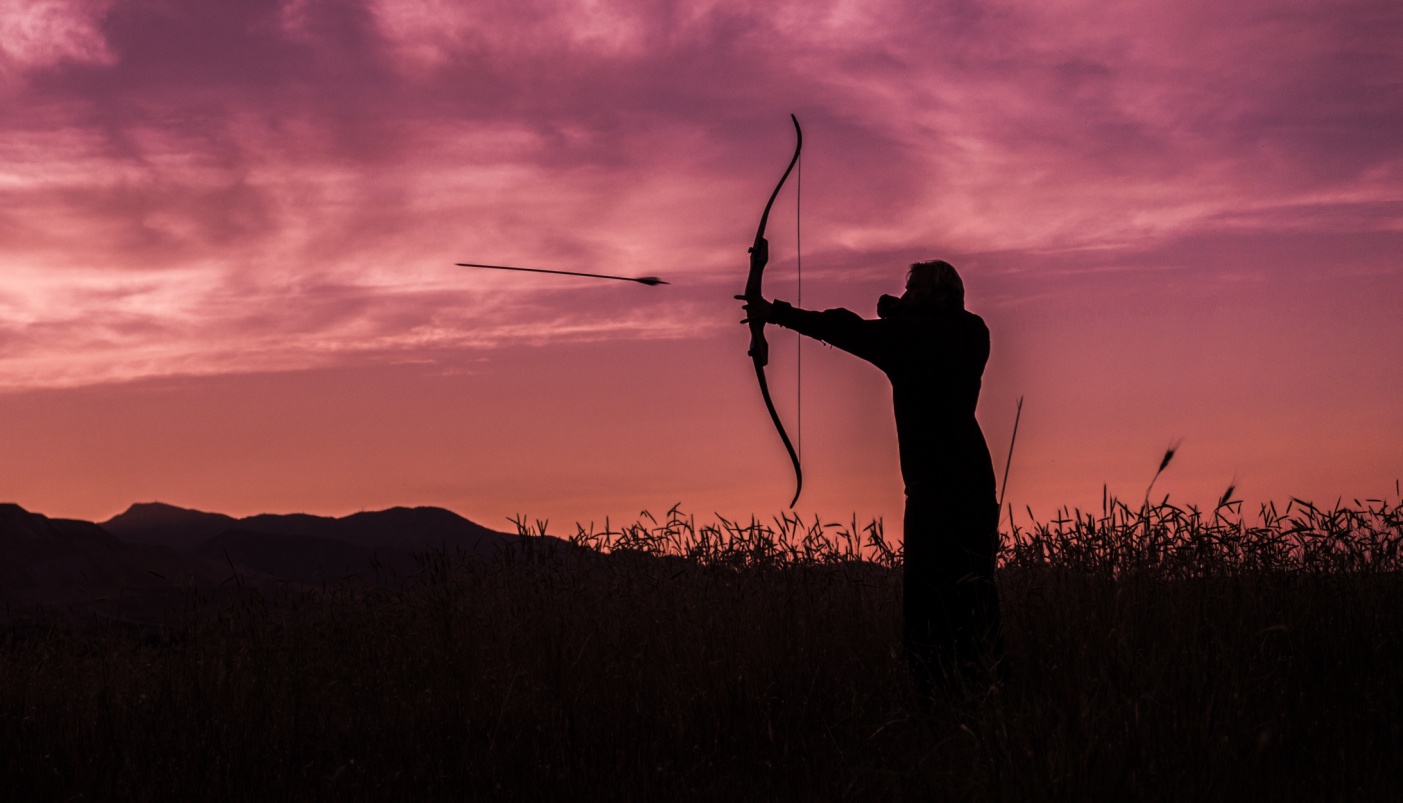 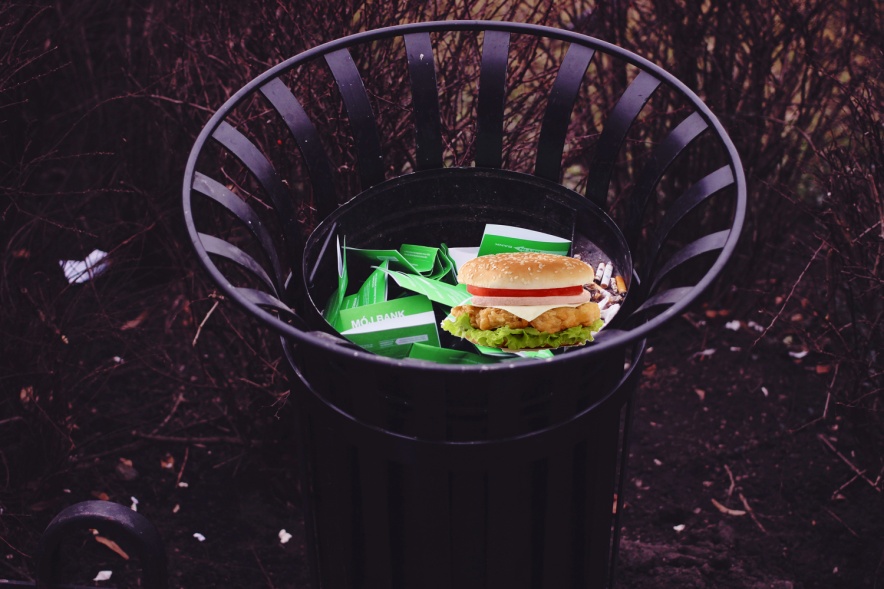 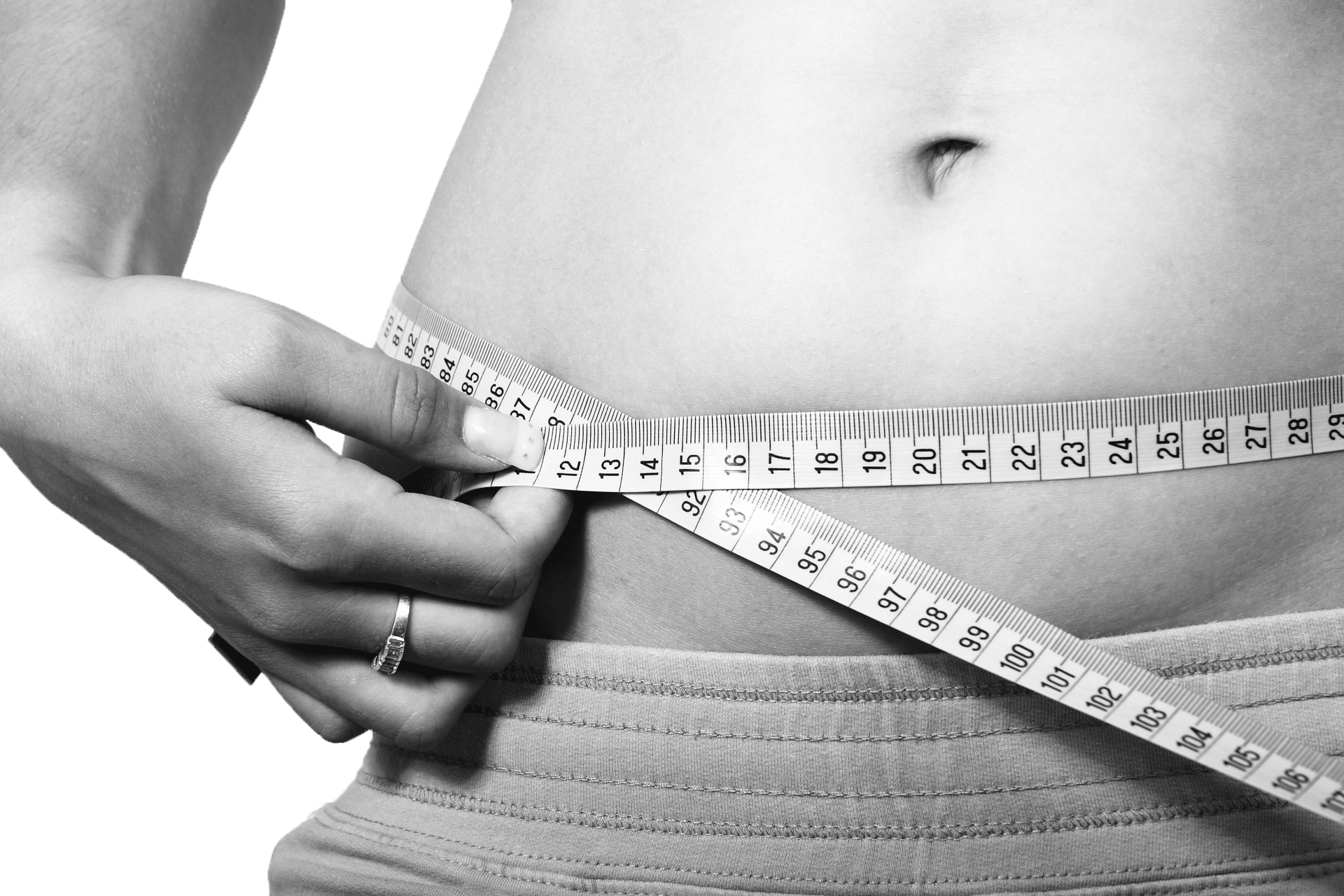 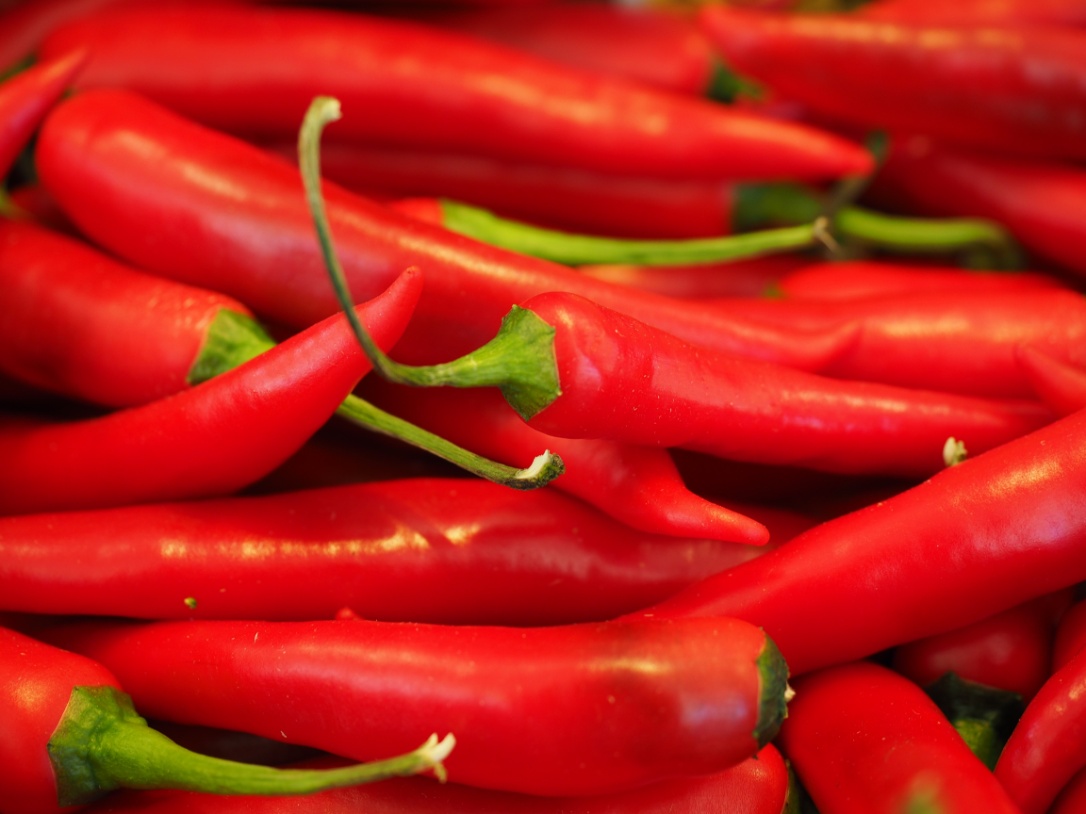 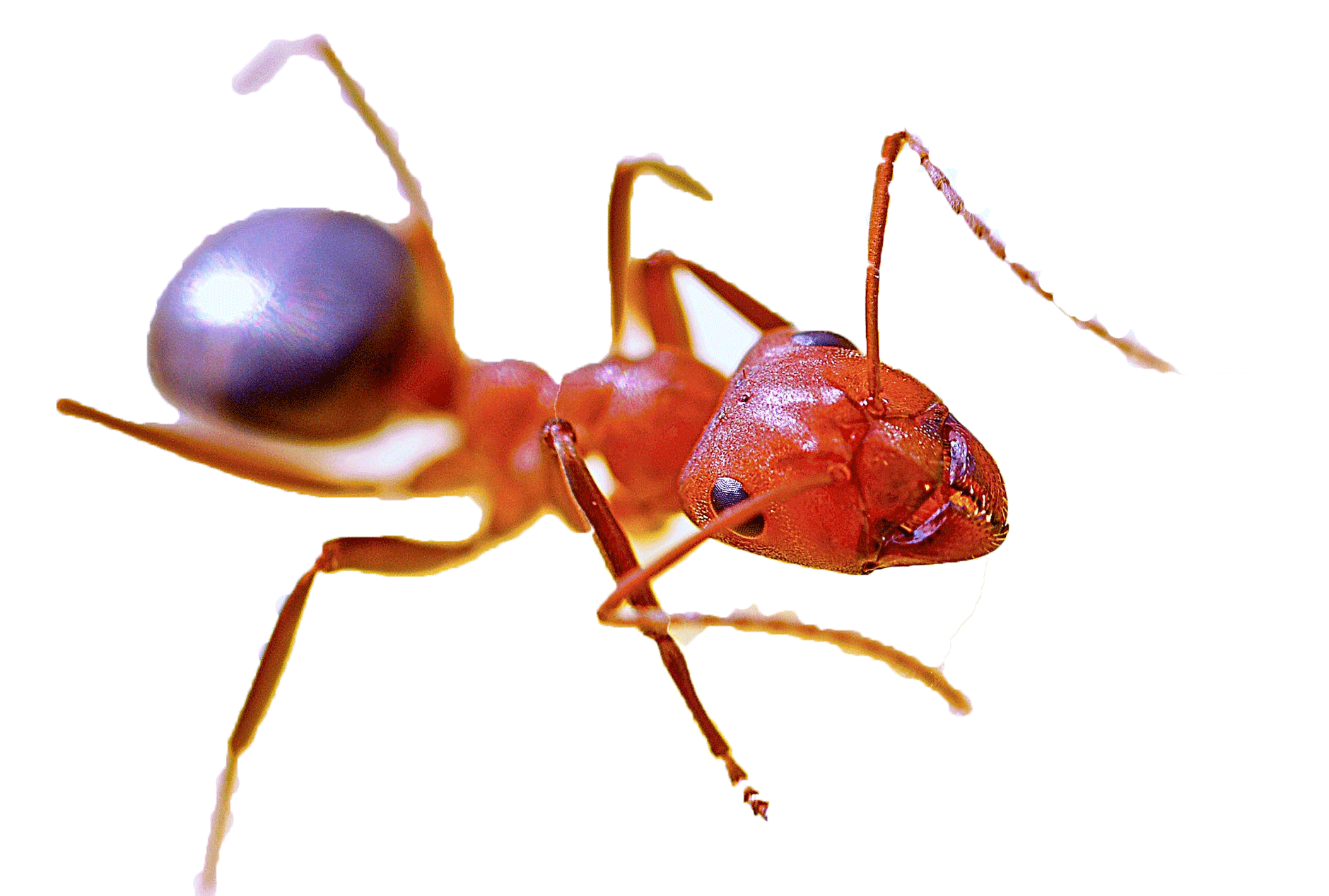 